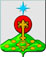 РОССИЙСКАЯ ФЕДЕРАЦИЯСвердловская областьДУМА СЕВЕРОУРАЛЬСКОГО ГОРОДСКОГО ОКРУГАРЕШЕНИЕот 23 июня 2021 года	                     № 36г. СевероуральскО внесении изменений в Решение Думы Североуральского городского округа от 20.09.2017 года № 9 «Об избрании членов постоянной депутатской комиссии Думы Североуральского городского округа шестого созыва по городскому хозяйству и землепользованию»Руководствуясь Федеральным законом от 06 октября 2003 года № 131-ФЗ «Об общих принципах организации местного самоуправления в Российской Федерации», Уставом Североуральского городского округа, на основании Регламента Думы Североуральского городского округа, утвержденного Решением Думы Североуральского городского округа от 28 июня 2017 г. № 50, Дума Североуральского городского округаРЕШИЛА:Внести в Решение Думы Североуральского городского округа от 20.09.2017 года № 9 «Об избрании членов постоянной депутатской комиссии Думы Североуральского городского округа шестого созыва по городскому хозяйству и землепользованию» следующие изменения:- из подпункта 1 пункта 2 исключить фамилию Аниськина Владислава Владимировича и заменить на фамилию:«1) Бондаренко Ивана Валерьевича;».  2. Данное Решение разместить на официальном сайте Администрации Североуральского городского округа. Председатель ДумыСевероуральского городского округа                                                 Е.С. Балбекова